    Przesyłam Wam ogrom pozytywnych myśli i energii, których wszyscy potrzebujemy. Każde dobre słowo dodaje nam sil. Przede wszystkim proszę          o zachowanie ostrożności i bezpieczeństwa-pozostanie w domach. Czytajcie książki, oglądajcie dobre-ciekawe filmy, doceniajcie proste  rzeczy o których  marzycie, (spotkania z koleżankami i kolegami, wspólne oglądanie filmów itp.), zaangażowanie się i pomoc w obowiązkach domowych, zadbajcie o siebie                 i swoich bliskich.JEŚLI MASZ TAKĄ POTRZEBĘ  SKONTAKTUJ SIĘ  ZE MNĄ - WYCH.BURSY.?                                                                                                     POTRZEBUJESZ WSPARCIA?                                                                             MASZ PROBLEM?                                                                                            CHCESZ POROZMAWIAĆ?  (skontaktuj się z wych.-tel. Facebook, Messenger. Jestem, Jesteśmy dla Was dla Ciebie i służymy pomocą i wsparciem. wych. J.H 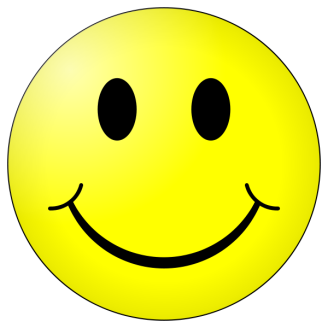 